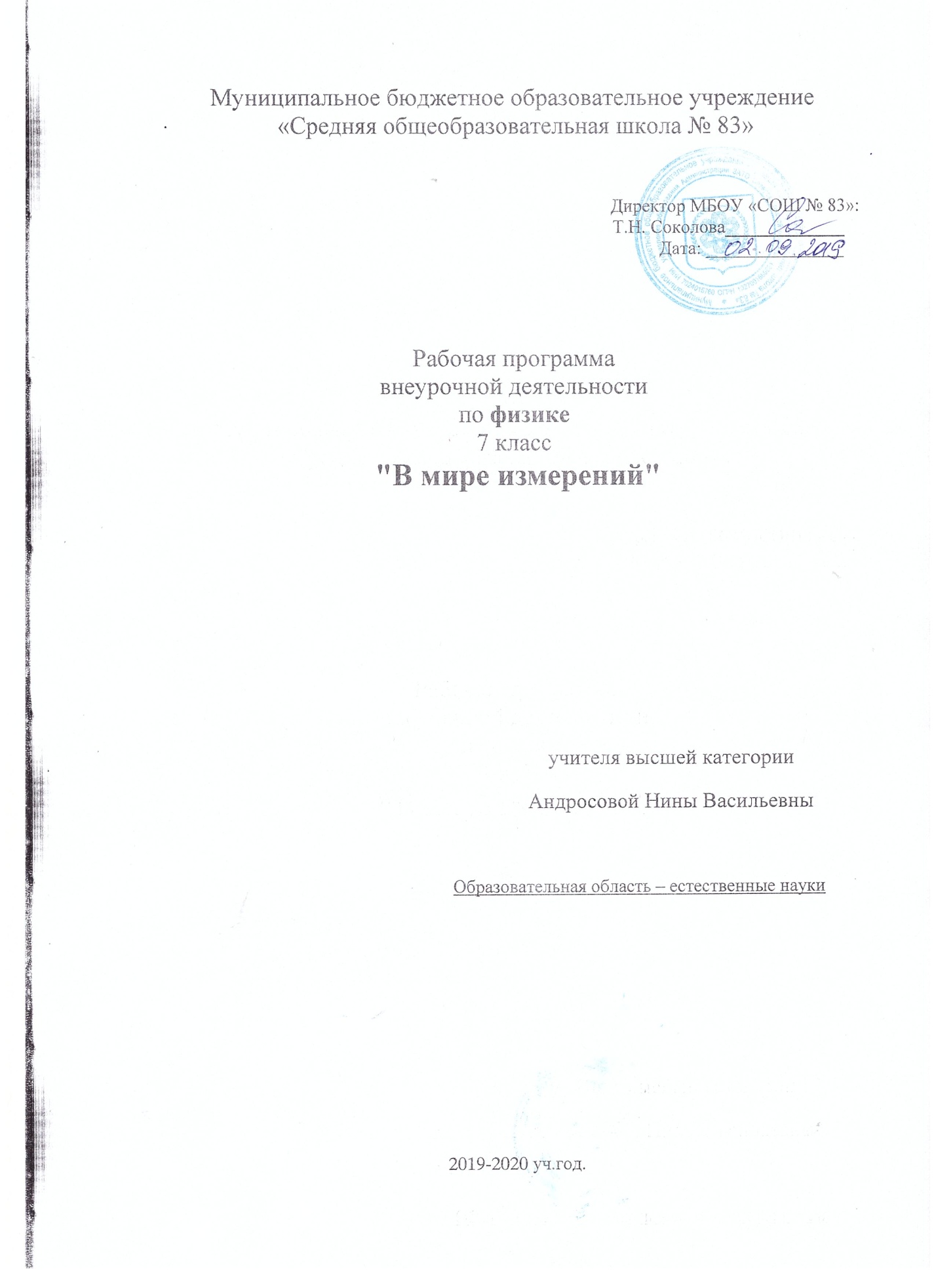 СОДЕРЖАНИЕ1. Пояснительная записка2.Учебно-тематический план3.Использованная литератураПояснительная запискаОдной из основных задач физической науки: умение измерять физические величины и применять эти измерения в качестве данных для решения задач по физике. Важная сторона овладения знаниями основ науки физика, является одним из компонентов обучения физики, успешно реализует основной дидактический принцип единства обучения, воспитания и развития.При решении задач овладения различными приемами измерения физических величин происходит уточнение и закрепление физических понятий о веществах и процессах и явлениях, вырабатываются умения и навыки по использованию имеющихся знаний. Побуждая учеников повторять изученный материал, углублять и осмысливать его, физические задачи формируют систему конкретных представлений. Задачи, включающие определенные ситуации, становятся стимулом самостоятельной работы учащихся над учебным материалом.Являясь одним из звеньев в прочном, глубоком усвоении учебного материала, способствует происхождению в действии формирования законов, теорий и понятий, запоминания правил, формул, составления условий задачи и следственных выводов при определении способа решения задачи.Решение задач по определению способа измерения конкретной физической величины способствует воспитанию целеустремленности, развитию чувства ответственности, упорства и настойчивости в достижении цели. В процессе решения используется межпредметная информация, что формирует понятие о единстве природы.В ходе нахождения путей и способов измерений идет сложная мыслительная деятельность, которая определяет как содержательную сторону мышления (знание), так и действенную (операции действия). Теснейшее взаимодействие знаний и действий способствует формированию приемов мышления: суждений, умозаключений, доказательств.При определении единицы измерения физической величины учащийся приобретает знания, которые можно условно разделить на два рода: знания, приобретенные при разборе способа измерения, и знания, без привлечения которых процесс проведения измерений невозможен (определения, понятия, основные законы и теории, физические и химические свойства веществ, их формулы, молярные массы, количество вещества, физические явления, виды измерительных приборов, абсолютные погрешности измерений и т.д.)Важна роль измерительных приборов в организации поисковых, исследовательских ситуаций при изучении курса физики. Умение измерять физические величины являются объективным методом контроля знаний, умений и навыков учащихся.Данный курс полностью соответствует проекту образовательного стандарта среднего (полного) общего образования по физике.Курс «В мире измерений» рассчитан на 34 часа в год (1 час в неделю).При составлении данной рабочей программы были учтены требования официальных нормативных документов:Закон РФ «Об образовании» ( в редакции ФЗ от 05.03.04 года № 9-ФЗ)Приказ Министерства образования РФ от 5 марта 2004 г. № 1089 «Обутверждении федерального компонента государственных образовательныхстандартов основного общего и среднего (полного) общего образования»Приказ Министерства образования РФ от 9 марта 2004 г. № 1312 «Обутверждении федерального базисного учебного плана и примерных учебныхпланов для общеобразовательных учреждений РФ, реализующих программыобщего образования»;Курс предназначен для учащихся 7 классов, проявляющихповышенный интерес к физике.Цель курса – углубление отдельных тем обязательных учебных предметов федерального компонента и обязательных предметов по выбору, сформировать знания и практические умения о различных способах измерения, научить вычислять физические характеристики величин. Развитие интеллектуального и творческого потенциала учащихся на основе формирования операционных способов умственных действий по решению теоретических и практических задач по физике.Основные задачи курсаОбразовательные :Формировать умения и знания при проведении измерений физических величин.Формировать практические умения при использовании различных способов измерений.Повторить, закрепить основные понятия, законы, единицы измерений и погрешности проводимых измерений.Развивать умение применять полученные знания для расчета количественных характеристик природных процессов и объяснения их с научной точки зрения.Воспитательные:1. Научить пользоваться различными приборами для измерений величин, работать в группе.2. Формировать познавательные способности в области применения различных физических приборов.3. Содействовать в профориентации школьников.Развивающие :1. Создать условия для формирования и развития у учащихся умениясамостоятельно работать с различными приборами, соблюдать технику безопасности при проведении измерений, со справочной и учебной литературой, собственными конспектами, иными источниками информации.2. Развивать у учащихся умение пользоваться приборами, определять пределы измерений, применять измерения для решения физических задач; развивать самостоятельность, умение преодолевать трудности в учении.
3.Развивать практические умения учащихся при выполнении практических экспериментальных задач.Методическое обеспечение программыФормы занятий: индивидуальная и групповая работа; анализ ошибок, самостоятельная работа, практические занятия.Методы и приемы организации учебно–воспитательного процесса: объяснение, работа с иллюстрациями, фотографиями приборов, работа с книгой, беседа, демонстративный показ, лабораторный, индивидуального обучения.Оборудование: компьютер, презентации по отдельным темам программы, виды приборов, физическое оборудование и лабораторное оборудование.Дидактический материал: задания с различными шкалами приборов, карточки с определением точности измерений, тесты, пособия для проведения практических занятий.Планируемые образовательные результаты:После прохождения программы учащиеся должны:знать об особенностях различных измерительных приборов;уметь находить цену деления измерительного прибора, определять абсолютную погрешность прибора, его минимальные значения и предел измерений;- демонстрировать понимание способа измерения величин;- оценивать зависимость измеряемых величин от различных условий;- оценивать границы измерения;- описывать явления, протекающие в процессе в результате проводимых измерений;- анализировать причины погрешностей при измерениях.знать методы измерений с применением различных приборов;уметь:- производить измерения;- записывать исходные данные;- определять различные производные физические величины, используяосновные;- применять измеренные величины для решения задач по физике;- рассчитывать погрешности измерений;- демонстрировать способы измерений и построение графиков зависимости величин.Планируемые компетентностные образовательные результаты:После прохождения программы учащиеся должны:- решать познавательные проблемы, возникающие при наблюдении природных явлений;- искать и анализировать информацию, необходимую для решения познавательной проблемы;- принимать решения при организации совместной деятельности;- приобрести опыт поиска и анализа информации по заданной теме, составления реферата и устного доклада по собственному реферату, навыков проведения опытов с использованием простых физических приборов и анализа полученных результатов.Описание способов оценки планируемых результатов.Для выявления уровня качества усваивания материала предусмотрен контроль на начальном и конечном этапе курса. С целью выявления уровня знаний, на которые опирается содержание курса, проводится стартовое тестирование. Промежуточный контроль – отчеты по практическим работам, самостоятельные работы по определению погрешностей измерений различными приборами. Итогом работы каждого ученика должна стать письменная работа реферативного характера и выступление на заключительном занятии.Критерии оценивания стартового тестирования:«оптимальный уровень знаний» - ставится в том случае, если верные ответы составляют более 75 % от общего количества;«достаточный уровень знаний» - верных ответов 51-75%«критический уровень знаний» - (требует повторение основных физических величин и законов) – верных ответов менее 50 %.Критерии оценивания практической работы учащихся:«работа зачтена» - работа выполнена в заданное время, самостоятельно, с соблюдением технологической последовательности, качественно и творчески, предоставлен письменный ответ;«работа зачтена условно» - работа выполнена в заданное время, самостоятельно, с нарушением технологического процесса, допущены ошибки в отчете;«работа не зачтена» - ученик не справился с работой, при выполнении операций допущены отклонения, нет производимых измерений или отсутствует отчет.Критерии оценивания реферата:«реферат зачтен и рекомендовано участие в общешкольной конференции» - выполнены все требования к выполнению и описанию работы: обозначена проблема и обоснована ее актуальность, сделан краткий анализ различных точек зрения на рассматриваемую проблему и логично изложена собственная позиция, сформулированы выводы, раскрыта тема полностью, выдержан объем, соблюдены требования к оформлению, даны ответы на предполагаемые вопросы.«реферат зачтен» - основные требования к реферату выполнены. Допущены неточности в изложении материала; отсутствует логическая последовательность в суждениях; не выдержан объем, имеются упущения в оформлении, неполные ответы на предполагаемые вопросы.«реферат зачтен условно» - имеются существенные отступления от требований к реферированию: тема освещена частично, допущены фактические ошибки в содержании реферата, отсутствуют ответы на предполагаемые вопросы, нет вывода проделанной работы.«реферат не зачтен» - тема не раскрыта, имеются существенные ошибки в понимании проблема.Характеристика ресурсов:Для реализации элективного курса достаточно оборудование кабинета физики в соответствии с нормами обеспечения школьного кабинета физики. Для проведения виртуального эксперимента необходим доступ в компьютерный класс или мобильный класс. Для поиска информации и создание виртуальных моделей необходим доступ к сети Интернет. Для проведения интерактивных лекций, деловых игр, круглого стола, анализа конкретных ситуаций, конференции необходим компьютер и мультимедийный проектор.Тематическое планирование.В соответствии с целями и задачами курса в структуре содержания выделено 4 блока: «введение», «величины, описывающие механическое движение», «измерение массы и плотности», «работа, мощность, энергия».Содержание курса:«Введение» ( 4 часа).Понятие о физических величинах. Система единиц, измерение физических величин, эталон. Роль эксперимента при введении физических величин. Понятие о прямых и косвенных измерениях. Измерительные приборы, инструментальная погрешность. Правила пользования измерительными приборами, соблюдение ТБ.Практическая деятельность:Определение цены деления шкалы и инструментальной погрешности приборов (Линейки, мензурки, часов).«Величины, описывающие механическое движение» (12 часов).Длина, время и скорость, методы их измерения. Приборы точного времени. Примеры различных значений этих величин, встречающихся в живой природе и технике. История метра. Измерение времени. Временные масштабы природных явлений. Задачи повышенной сложности.Практическая деятельность:- Измерение расстояний;- Измерение размеров тел с помощью линейки;- Измерение линейных размеров тел с помощью штангенциркуля;- Определение максимальной скорости движения руки и пальцев рук. 3.  «Измерение массы и плотности» (5ч).Масса. Способы измерения массы тела и плотности твердых тел и жидкостей. Измерительные приборы. Эталон массы. Примеры тел различной массы и веществ различной плотности. План проведения экспериментальных исследований. Задачи повышенной сложности .Практическая деятельность:- Изучение правил пользования рычажными весами;- Измерение плотности разных веществ .4.  «Измерение силы и давления» (7ч) .Сила. Приборы для измерения силы. Давление. Способы измерения давления твердых тел. Жидкостей и газов. Примеры различных значений этих величин в живой природе и технике. Задачи повышенной сложности.Практическая деятельность:-Изучение устройства и принципа действия динамометров и измерение различных видов сил;-Исследование правила сложения двух сил.5.  «Работа, мощность, энергия» (4ч) .Механическая работа и мощность.Практическая деятельность:- Определение КПД различных простых механизмов;- Решение задач повышенной сложности на расчет работы, мощности и энергии.УЧЕБНО – ТЕМАТИЧЕСКОЕ ПЛАНИРОВАНИЕПланируемый результатЛитература для учащихся1. Блудов М.И. Беседы по физике. – М.: Просвещение,1984. 
2. Гальперштейн Л.Я. Здравствуй, физика, - М.: Детская литература,1973.
3. Енохович А.С. Справочник по физике и технике. - М.: Просвещение,1988.
4. Кириллова И.Г. Книга для чтения по физике. 6-7 классы. - М.: Просвещение,1986.
5. Лукашик В.И., Иванова Е.В. Сборник задач по физике для 7-9 классов общеобразовательных учреждений. - М.: Просвещение, 2000.
6. Перельман Я.И. Занимательная физика: В 2-х т. - М.: Просвещение,1972.
7. Пёрышкин А.В. физика. 7 Кл.: Учеб. для общеобразоват. учеб. заведений. – 4-е изд., испр. – М.: Дрофа, 2001.Литература для учителя1. Буров и др. Фронтальные экспериментальные задания по физике в 6-7 классах. - М.: Просвещение,1981.
2. Демкович В.П. Измерения в курсе физики средней школы. - М.: Просвещение,1970.
3. Кабардин О.Ф. Методика факультативных занятий по физике / О.Ф. Кабардин. - М.: Просвещение,1988.
4. Кирик Л.А. Физика-7. Разноуровневые самостоятельные и контрольные работы. – М.: Илекса, 2006.
5. Семке А.И. Нестандартные задачи по физике. Для классов естественно-научного профиля / А.И. Семке. – Ярославль: Академия развития, 2007.
6. Физика в школе: Сб. норат. Документов / Сост. Н.А. Ермолаева, В.А. Орлов. - М.: Просвещение,1987.Электронные ресурсы:ГУ РЦ ЭМТО «Кирилл и Мефодий». Библиотека электронных наглядных пособий. Физика 7-11 класс.Учебное электронное издание «Физика 7-11 кл. Практикум», «Физикон», 2010г.Физика 7 класс, электронный курс, 2007г.Единая коллекция цифровых образовательных ресурсов http://school-collection.ru/catalog/res/a5724b21-18fc-4006-a6ed-79113b975c69/?from=8f5d7210-86a6-11da-a72b-0800200c9a66&Энциклопедия физики и техники http://femto.com.ua/articles/part_1/0217.htmlВведение ( 4 часа)Введение ( 4 часа)Введение ( 4 часа)Введение ( 4 часа)Введение ( 4 часа)Введение ( 4 часа)Введение ( 4 часа)№ТемаТемаВид деятельностиВид деятельностиВид деятельностиДата1Понятие о физических величинах. Система единиц, измерение физических величин, эталонПонятие о физических величинах. Система единиц, измерение физических величин, эталонУрок изучения нового материала.Стартовое тестированиеОпределять величину и ее единицы измерения.Урок изучения нового материала.Стартовое тестированиеОпределять величину и ее единицы измерения.Урок изучения нового материала.Стартовое тестированиеОпределять величину и ее единицы измерения.2Роль эксперимента при введении физических величин.тематическийРоль эксперимента при введении физических величин.тематический Понятие о прямых и косвенных измеренияхУрок практикум  Уметь составлять этапы проведения опытов Понятие о прямых и косвенных измеренияхУрок практикум  Уметь составлять этапы проведения опытов Понятие о прямых и косвенных измеренияхУрок практикум  Уметь составлять этапы проведения опытов3Измерительные приборы, цена деления шкалы прибора, инструментальная погрешность.Измерительные приборы, цена деления шкалы прибора, инструментальная погрешность.Урок практикум тематическийОпределять прибор и величину измеряемую им (максимальное и минимальное значение), цену деления, погрешностьУрок практикум тематическийОпределять прибор и величину измеряемую им (максимальное и минимальное значение), цену деления, погрешностьУрок практикум тематическийОпределять прибор и величину измеряемую им (максимальное и минимальное значение), цену деления, погрешность4Правила пользования измерительными приборами, соблюдение техники безопасности.Правила пользования измерительными приборами, соблюдение техники безопасности.Уметь составлять этапы проведения опытовУметь составлять этапы проведения опытовУметь составлять этапы проведения опытовВеличины, описывающие механическое движение (12 часов)Величины, описывающие механическое движение (12 часов)Величины, описывающие механическое движение (12 часов)Величины, описывающие механическое движение (12 часов)Величины, описывающие механическое движение (12 часов)Величины, описывающие механическое движение (12 часов)Величины, описывающие механическое движение (12 часов)11История метраУрок изучения нового материалатематическийОпределять величины, описывающие конкретные природные явленияИстория метраУрок изучения нового материалатематическийОпределять величины, описывающие конкретные природные явления22Измерение длины. Эхолот и радиолокатор.КомбинированныйтематическийЗнать характеристики и особенности приборовИзмерение длины. Эхолот и радиолокатор.КомбинированныйтематическийЗнать характеристики и особенности приборов33Пространственные масштабы в природеУрок изучения нового материалатематическийОпределять величины, описывающие конкретные природные явленияПространственные масштабы в природеУрок изучения нового материалатематическийОпределять величины, описывающие конкретные природные явления44Л.р. Измерение расстояний.Урок-практикумотчетПроводить необходимые измерения и составлять отчетЛ.р. Измерение расстояний.Урок-практикумотчетПроводить необходимые измерения и составлять отчет55Измерение времени. Временные масштабы природных явлений.Комбинированный, тематическийОпределять величины, описывающие конкретные природные явленияИзмерение времени. Временные масштабы природных явлений.Комбинированный, тематическийОпределять величины, описывающие конкретные природные явления66Л.Р. Измерение размеров тел с помощью линейки.Урок-практикум  отчетПроводить необходимые измерения и составлять отчетЛ.Р. Измерение размеров тел с помощью линейки.Урок-практикум  отчетПроводить необходимые измерения и составлять отчет77Л.Р. Измерение линейных размеров тел с помощью штангенциркуляУрок – практикум, отчетПроводить необходимые измерения и составлять отчетЛ.Р. Измерение линейных размеров тел с помощью штангенциркуляУрок – практикум, отчетПроводить необходимые измерения и составлять отчет88Методы измерения скорости. Скорости, встречающиеся в природе и технике.КомбинированныйтематическийОпределять величины, описывающие конкретные природные явленияМетоды измерения скорости. Скорости, встречающиеся в природе и технике.КомбинированныйтематическийОпределять величины, описывающие конкретные природные явления99Механическое движение. Графики движений.Урок-практикум, тематическийУметь составлять таблицу измерений и построение графиковМеханическое движение. Графики движений.Урок-практикум, тематическийУметь составлять таблицу измерений и построение графиков1010Практикум по решению задач повышенной сложности на расчет пути, времени и скорости движения.Урок-практикум,тематическийОбъяснять: выбор метода измерений и проведения необходимых расчетовПроводить: необходимые измерения и вычисленияПрактикум по решению задач повышенной сложности на расчет пути, времени и скорости движения.Урок-практикум,тематическийОбъяснять: выбор метода измерений и проведения необходимых расчетовПроводить: необходимые измерения и вычисления1111Практикум по решению задач повышенной сложности на расчет пути, времени и скорости движения.Урок-практикумтематическийОбъяснять: выбор метода измерений и проведения необходимых расчетовПроводить: необходимые измерения и вычисленияПрактикум по решению задач повышенной сложности на расчет пути, времени и скорости движения.Урок-практикумтематическийОбъяснять: выбор метода измерений и проведения необходимых расчетовПроводить: необходимые измерения и вычисления1212Л.Р. Определение максимальной скорости движения тел.Урок-практикум, отчетПроводить необходимые измерения и составлять отчетЛ.Р. Определение максимальной скорости движения тел.Урок-практикум, отчетПроводить необходимые измерения и составлять отчетИзмерение массы и плотности (5ч)Измерение массы и плотности (5ч)Измерение массы и плотности (5ч)Измерение массы и плотности (5ч)Измерение массы и плотности (5ч)Измерение массы и плотности (5ч)Измерение массы и плотности (5ч)11Масса. Способы измерения массы тела и плотности твердых тел и жидкостей.комбинированныйТематическийМасса. Способы измерения массы тела и плотности твердых тел и жидкостей.комбинированныйТематический22Л.Р. Изучение правил пользования рычажными весами.урок практикумЛабораторная работа (отчет)Проводить: необходимые измерения и вычисления.Составлять отчетЛ.Р. Изучение правил пользования рычажными весами.урок практикумЛабораторная работа (отчет)Проводить: необходимые измерения и вычисления.Составлять отчет33Л.Р. Измерение плотности разных веществурок практикумЛабораторная работа (отчет)Проводить: необходимые измерения и вычисления.Составлять отчетЛ.Р. Измерение плотности разных веществурок практикумЛабораторная работа (отчет)Проводить: необходимые измерения и вычисления.Составлять отчет44Практикум по решению задач повышенной сложности на расчет массы, плотности и объема твердых тел и жидкостей.урок практикумТематический(решение задач)Проводить: необходимые вычисления.Определять физические величины и единицы их измерений. Определять область применения приборовПрактикум по решению задач повышенной сложности на расчет массы, плотности и объема твердых тел и жидкостей.урок практикумТематический(решение задач)Проводить: необходимые вычисления.Определять физические величины и единицы их измерений. Определять область применения приборов55Практикум по решению задач повышенной сложности на расчет массы, плотности и объема твердых тел и жидкостей.комбинированныйТематический(решение задач)Проводить: необходимые вычисления.Определять физические величины и единицы их измерений. Определять область применения приборовПрактикум по решению задач повышенной сложности на расчет массы, плотности и объема твердых тел и жидкостей.комбинированныйТематический(решение задач)Проводить: необходимые вычисления.Определять физические величины и единицы их измерений. Определять область применения приборовИзмерение силы и давления (7ч) Измерение силы и давления (7ч) Измерение силы и давления (7ч) Измерение силы и давления (7ч) Измерение силы и давления (7ч) Измерение силы и давления (7ч) Измерение силы и давления (7ч) 11Сила. Виды сил. Измерение силы.урок изучения нового материалаТематическийСила. Виды сил. Измерение силы.урок изучения нового материалаТематический22Л.Р. Изучение устройства и принципа действия динамометров и измерение различных видов сил.урок практикумПрактическая работа (отчет)Проводить: необходимые измерения и вычисления. Составлять отчетЛ.Р. Изучение устройства и принципа действия динамометров и измерение различных видов сил.урок практикумПрактическая работа (отчет)Проводить: необходимые измерения и вычисления. Составлять отчет33Л.Р. Исследование правила сложения двух сил,урок практикумПрактическая работа (отчет)Проводить: необходимые измерения и вычисления.Составлять отчетЛ.Р. Исследование правила сложения двух сил,урок практикумПрактическая работа (отчет)Проводить: необходимые измерения и вычисления.Составлять отчет44Давление твердых тел, жидкостей и газов.урок изучения нового материалатематическийДавление твердых тел, жидкостей и газов.урок изучения нового материалатематический55Практикум по решению задач повышенной сложности на расчет давления твердых тел, жидкостей и газов, урок практикумТематический (решение задач)Проводить: необходимые вычисления.Определять физические величины и единицы их измерений. Определять область применения приборовПрактикум по решению задач повышенной сложности на расчет давления твердых тел, жидкостей и газов, урок практикумТематический (решение задач)Проводить: необходимые вычисления.Определять физические величины и единицы их измерений. Определять область применения приборов66Закон Архимеда.урок изучения нового материалатематический.Закон Архимеда.урок изучения нового материалатематический.77Закон Архимеда. Практикум по решению задач повышенной сложности.Урок-практикумТематический (решение задач)Проводить: необходимые вычисления.Определять физические величины и единицы их измерений. Определять область применения приборов Закон Архимеда. Практикум по решению задач повышенной сложности.Урок-практикумТематический (решение задач)Проводить: необходимые вычисления.Определять физические величины и единицы их измерений. Определять область применения приборов «Работа, мощность, энергия» (4ч) .«Работа, мощность, энергия» (4ч) .«Работа, мощность, энергия» (4ч) .«Работа, мощность, энергия» (4ч) .«Работа, мощность, энергия» (4ч) .«Работа, мощность, энергия» (4ч) .«Работа, мощность, энергия» (4ч) .11Механическая работа и мощность.Урок изучения нового материалатематическийМеханическая работа и мощность.Урок изучения нового материалатематический22Л.Р. Определение КПД различных простых механизмов. Урок-практикумПрактическая работа (отчет)Проводить: необходимые измерения и вычисления. Составлять отчетЛ.Р. Определение КПД различных простых механизмов. Урок-практикумПрактическая работа (отчет)Проводить: необходимые измерения и вычисления. Составлять отчет33Практикум по решению задач повышенной сложности на расчет работы,             мощности и энергии.Урок-практикумТематический (решение задач)Проводить: необходимые вычисления.Определять физические величины и единицы их измерений. Определять область применения приборовПрактикум по решению задач повышенной сложности на расчет работы,             мощности и энергии.Урок-практикумТематический (решение задач)Проводить: необходимые вычисления.Определять физические величины и единицы их измерений. Определять область применения приборов44Практикум по решению задач повышенной сложности на расчет работы,             мощности и энергии.Урок-практикумТематический (решение задач)Проводить: необходимые вычисления.Определять физические величины и единицы их измерений. Определять область применения приборовПрактикум по решению задач повышенной сложности на расчет работы,             мощности и энергии.Урок-практикумТематический (решение задач)Проводить: необходимые вычисления.Определять физические величины и единицы их измерений. Определять область применения приборовИтоговые занятияИтоговые занятияИтоговые занятияИтоговые занятияИтоговые занятияИтоговые занятияИтоговые занятия11Подведение итоговУрок обобщенияСоставление планов зачетных работ и рефератовПредварительные результаты работПодведение итоговУрок обобщенияСоставление планов зачетных работ и рефератовПредварительные результаты работ22Защита рефератовурок комплексного применения знанийРеферат (отчетЗащита рефератовурок комплексного применения знанийРеферат (отчет